Команда «Кадеты» В составе: Яценко Анны (9 кл.), Науменко Марии, Юлмасовой Карины, Нелепа Елизаветы (8 кл.) заняла первое место в городской интеллектуальной игре «Родное Ставрополье».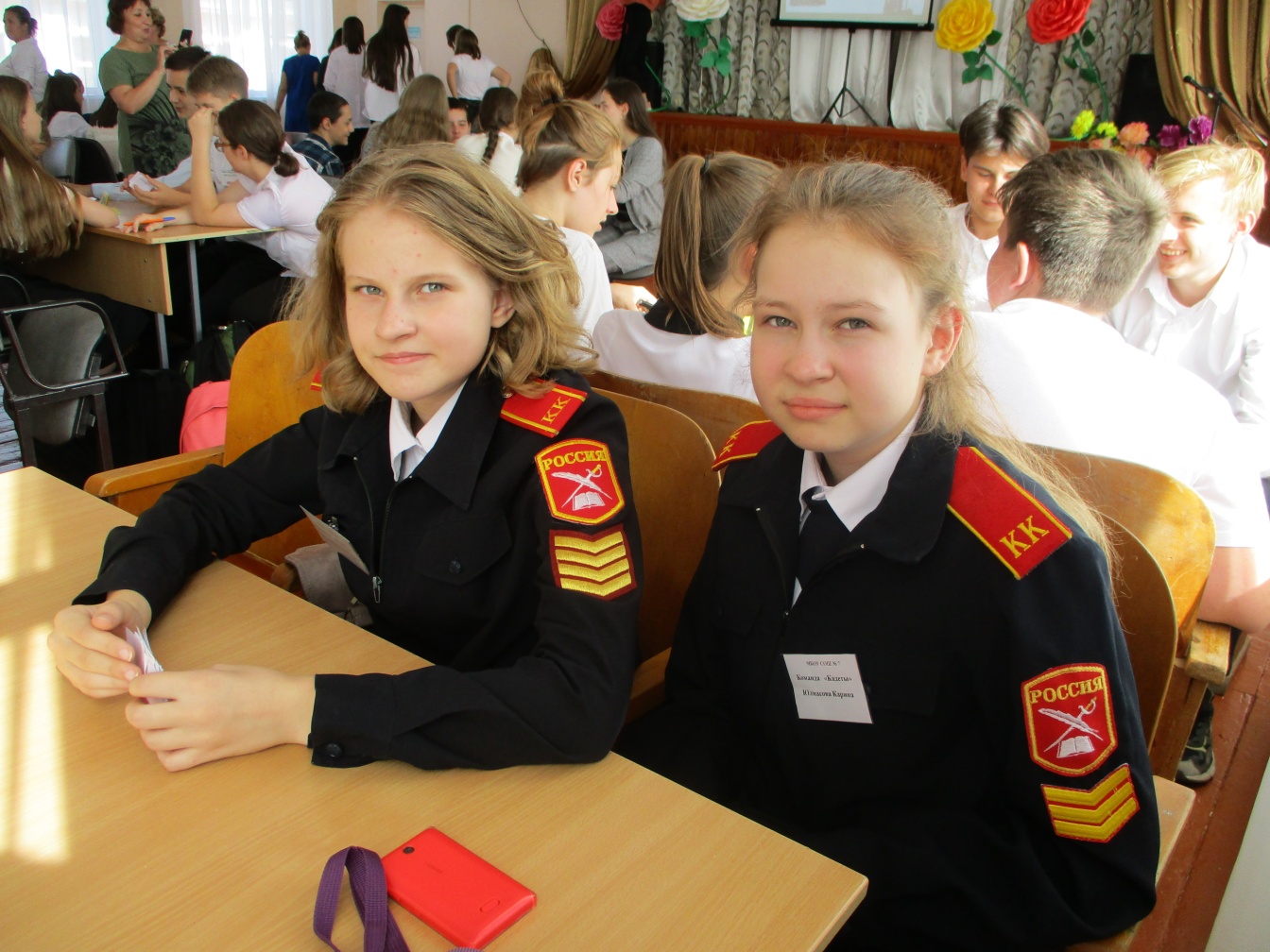 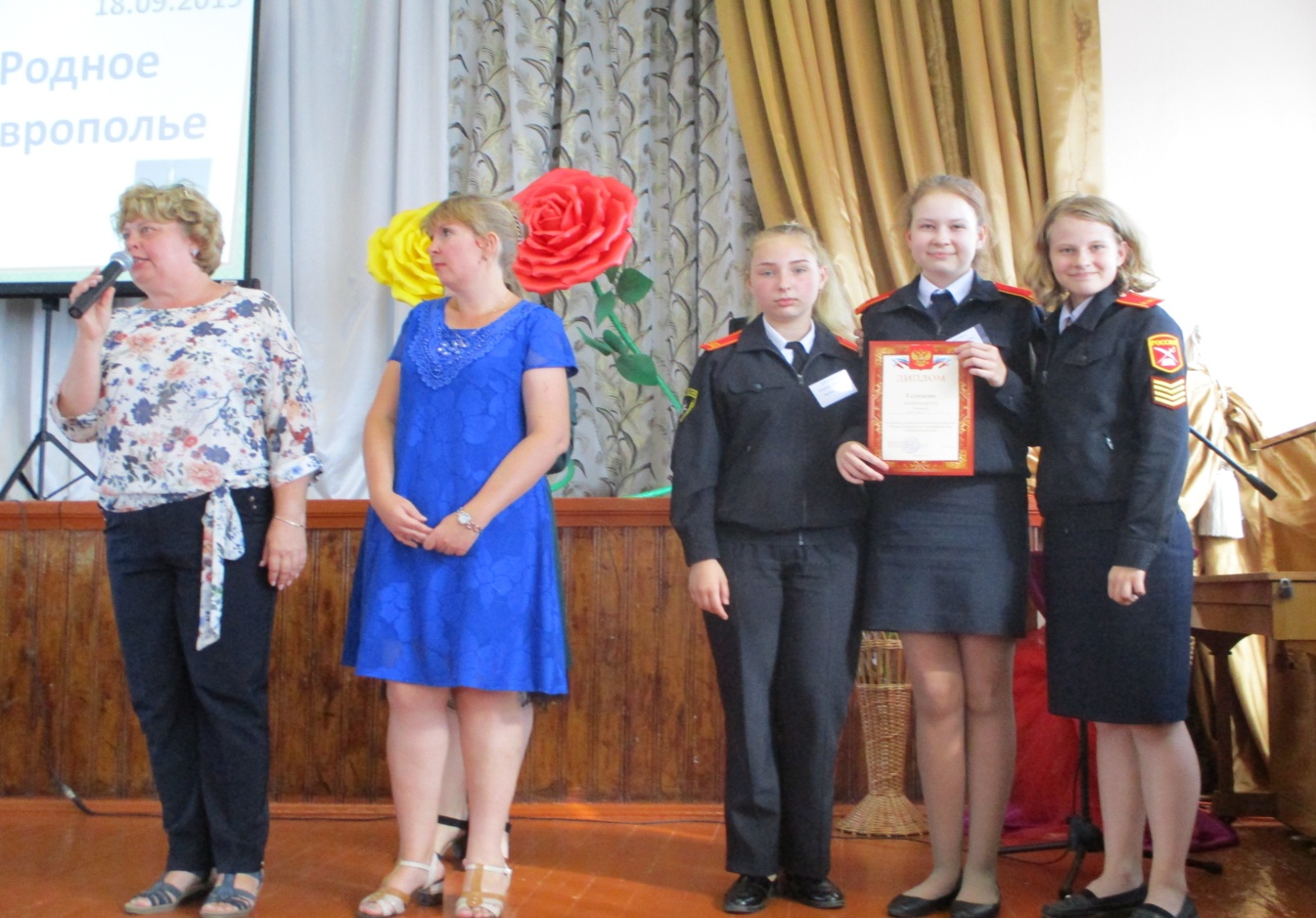 